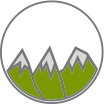 Rosemont Elementary School

Oso Negro Coffee Fundraiser is Back!Medium-dark roast, organic, fair-trade coffee 
in special "Rosemont Blend" just for our school!You pay the same price as retail, but the profits go to our school 
to support playground upgrades, need-based subsidies for hot lunches, 
items for enhancing outdoor learning and more.Orders are due back to school or in Munch-a-Lunch by Fri., Jan. 21, 2022Coffee will be available for pick-up at the school on Thurs., Jan. 27, 2022Student Name:Teacher:Phone Number:Email Address:Quantity OrderedDescriptionPrice (each)Total PriceWhole beans (1-lb bag) $18.00Ground beans, Drip coffee maker (1-lb bag)$18.00Ground beans, Espresso (1-lb bag)$18.00Ground beans, French press/Bodum (1-lb bag) $18.00Total OrderPlease make cheques payable to "Rosemont PAC" 
or order online in Munch-a-Lunch
or pay at the school with cash, debit, or credit card
or send etransfer to rosemontelementarypac@gmail.com  Password: coffee22Total OrderPlease make cheques payable to "Rosemont PAC" 
or order online in Munch-a-Lunch
or pay at the school with cash, debit, or credit card
or send etransfer to rosemontelementarypac@gmail.com  Password: coffee22Total OrderPlease make cheques payable to "Rosemont PAC" 
or order online in Munch-a-Lunch
or pay at the school with cash, debit, or credit card
or send etransfer to rosemontelementarypac@gmail.com  Password: coffee22
$